Supplementry Information:A portable microfluidic device based Fe3O4-urease nanoprobe enhanced colorimetric sensor for the detection of heavy metals in fish tissue. Krishna Kumari Swain1 , R.Balasubramaniam 2, Sunil Bhand 1*1Biosensor Lab, Department of Chemistry, BITS Pilani KK Birla Goa Campus, Goa, PIN-403726 India.2Precision Machining Section, PED, BARC, Mumbai -400085, India* Corresponding author Prof. Sunil Bhand, Ph.D. Biosensor Lab. Department of Chemistry, BITS Pilani K.K. Birla Goa Campus, Goa - 403726, India Ph: +91-832-2580332, Fax: + 91-832-2557030/33  Email:sunilbhand@goa.bits-pilani.ac.inSupplementary Section 1: 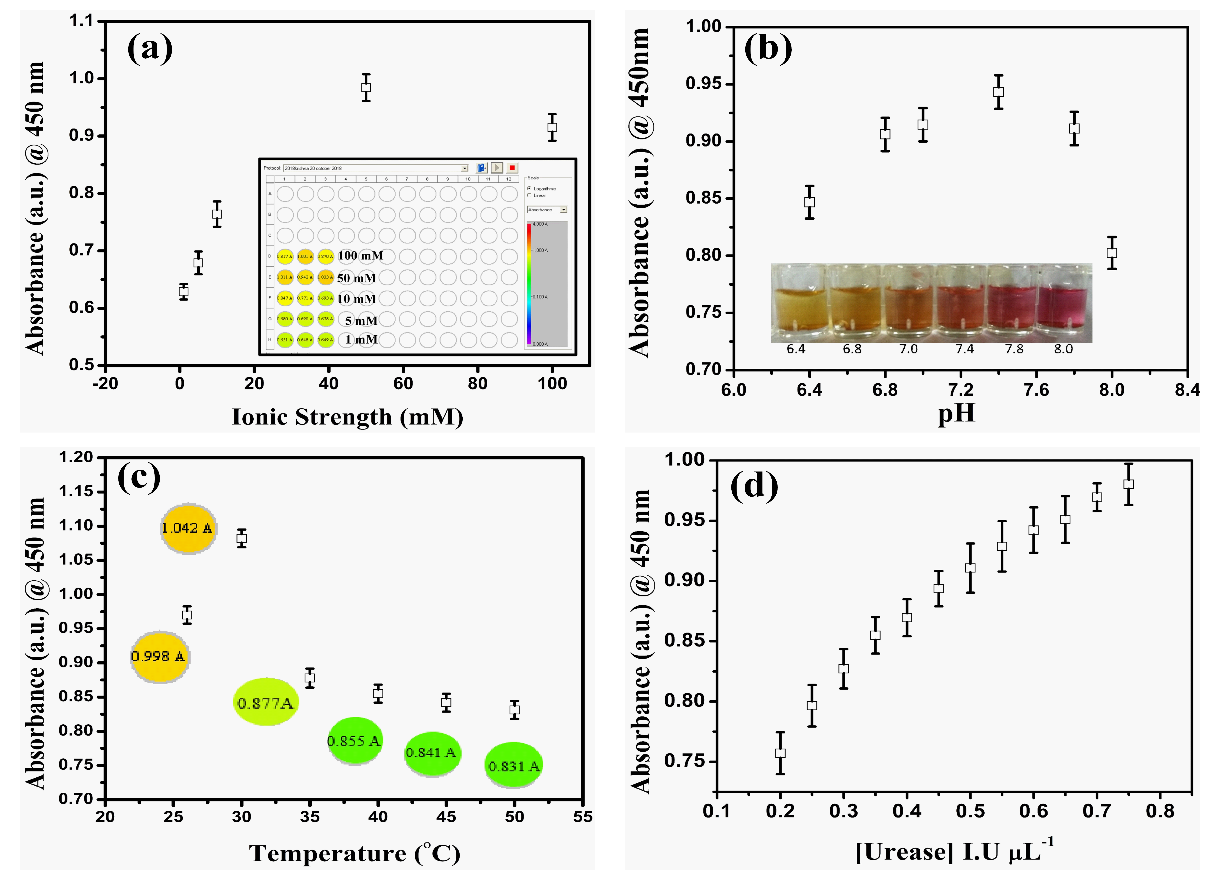 Supplemetary Figure 1. (a) Influence of ionic strength on the activity of Fe3O4MNPs-urease nanoprobe using a varying concentration of PB (1-100 mM) at 27° C (Inset: absorbance value with the color variation of individual concentration).(b) Influence of pH on the activity of Fe3O4MNPs-urease nanoprobe using the optimized concentration of PB (50 mM) at 27° C (Inset: color variation of respective pH).(c) Effect of temperature on the activity of Fe3O4MNPs-urease nanoprobe using an optimized concentration of PB (50 mM), pH 7.4 at  27° C (Inset: absorbance and color change of corresponding temperature) in triplicate format.(d) Impact of enzyme concentration on activity of Fe3O4MNPs-urease nanoprobe using optimized concentration of PB (50 mM), pH 7.4 at 27° C.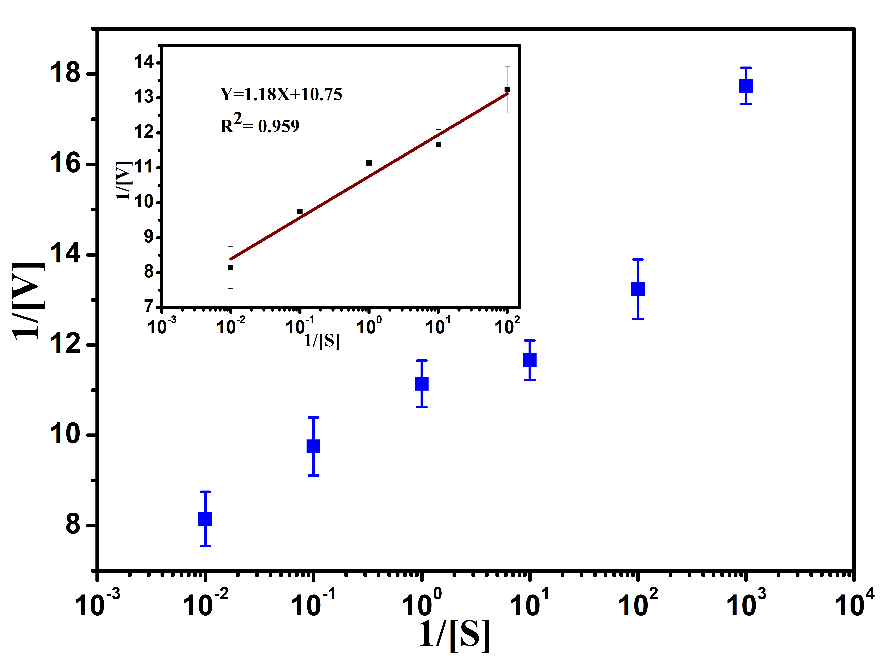 Supplemetary Figure 3. Line weaver- Burk plot obtained for activity of free urease enzyme over urea hydrolysis under optimal conditions; 0.1 mM urea in 50 mM PB (pH 7.4) at 27° C recorded at 450 nm using a multi-plate reader in photometric mode (inset shows the linearity from 0.01-100 mM of urea concentrations with Km=0.1 mM , Vmax= 0.093 and R2 of 0.959).Table S1: Figures of merit for optimized assay using Fe3O4MNPs -Urease nanoprobe in 96-microwell plate format.Table S2: The detailed comparison of the calibration curve of fish gill tissue against standard (PB) calibration curve.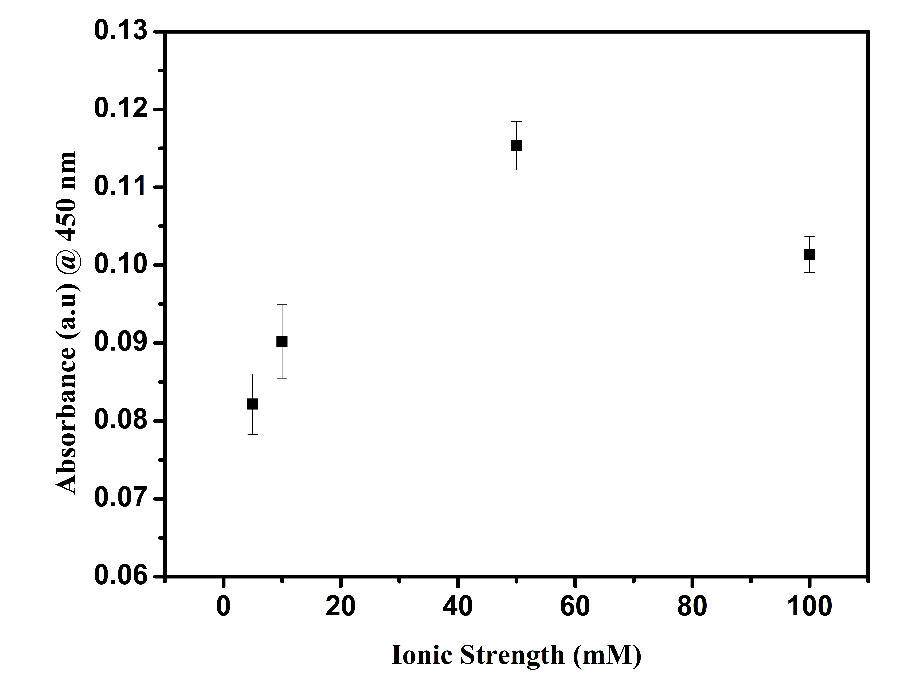 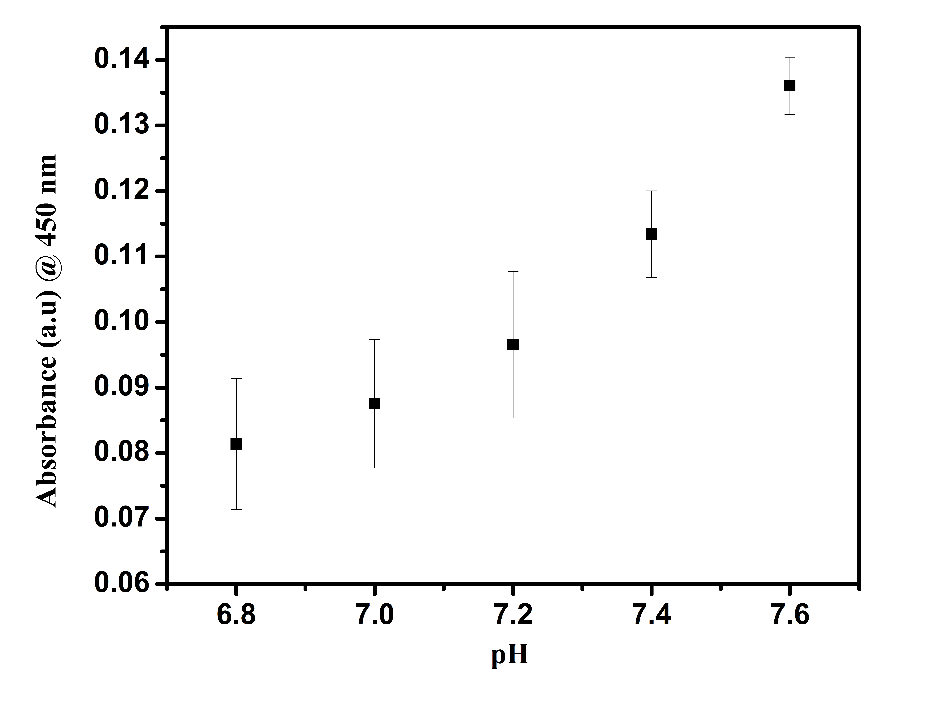 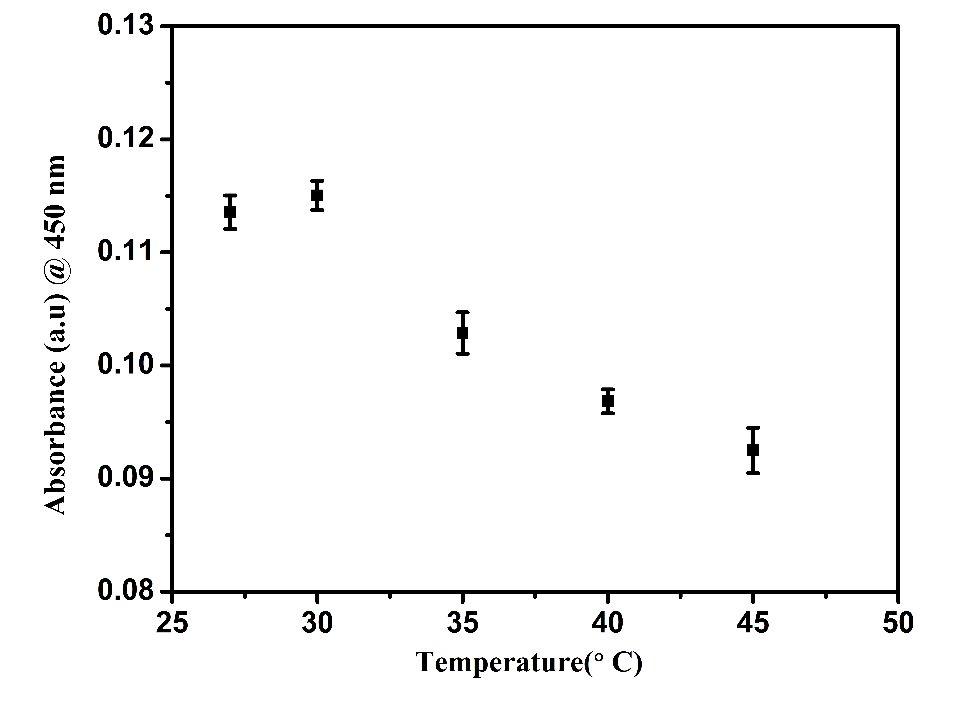 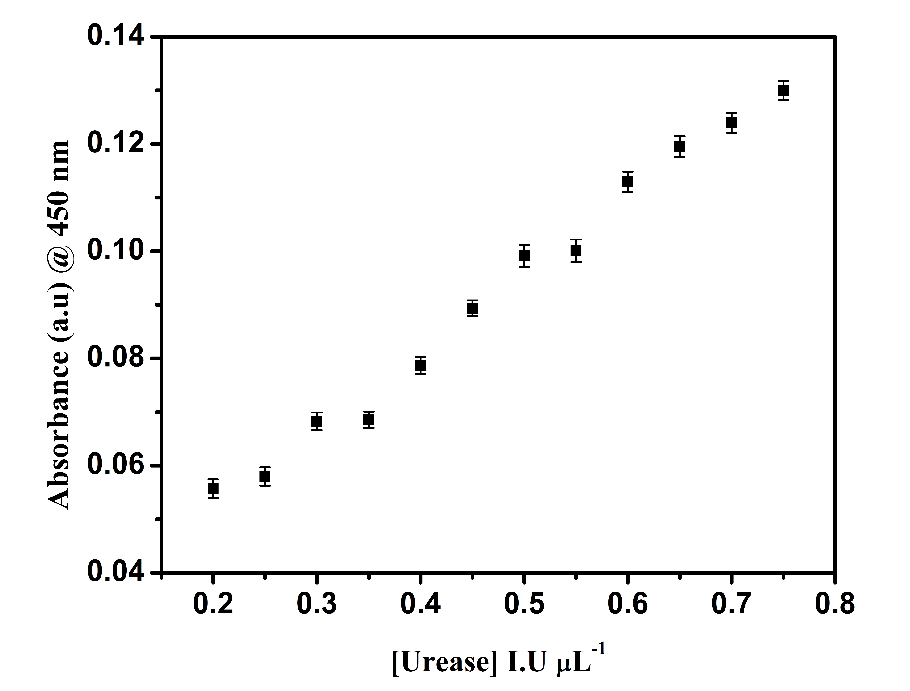 Supplemetary Figure 2. (a) Influence of ionic strength on the activity of free urease enzyme using varying concentration of PB (1- 100 mM) at 27° C  in triplicate format.(b) Influence of pH on activity of free urease enzyme using optimized concetration of PB (50 mM) at 27° C in triplicate.(c) Effect of temperature on the activity of free urease enzyme using an optimized concentration of PB (50 mM), pH 7.4 at  27° C) in triplicate format. (d) Impact of enzyme concentration on activity of free urease enzyme using  optimized concetration of PB (50 mM), pH 7.4 at 27° C.Supplemetary Figure 2. (a) Influence of ionic strength on the activity of free urease enzyme using varying concentration of PB (1- 100 mM) at 27° C  in triplicate format.(b) Influence of pH on activity of free urease enzyme using optimized concetration of PB (50 mM) at 27° C in triplicate.(c) Effect of temperature on the activity of free urease enzyme using an optimized concentration of PB (50 mM), pH 7.4 at  27° C) in triplicate format. (d) Impact of enzyme concentration on activity of free urease enzyme using  optimized concetration of PB (50 mM), pH 7.4 at 27° C.ParameterExperimental rangeUrease enzyme Concentration0.6 I.U. /assaySubstrate (Urea)0.1 mMpH7.4Ionic strength50 mMTemperature27° CKm0.05 mMVmax1.179R20.943MatrixMatrixMetal ions (ng L-1)Metal ions (ng L-1)Metal ions (ng L-1)Dynamic rangeMatrixMatrixHg2+Cd2+Pb2+Dynamic rangePhosphate BufferR20.9740.9200.9500.5 to 50 ng L-1Phosphate BufferIC30 (ng L-1)150.50.5 to 50 ng L-1Phosphate BufferSensitivity7.9138.40.5 to 50 ng L-1Fish gill tissue R20.9710.9240.9590.5 to 50 ng L-1Fish gill tissue IC30 (ng L-1)0.510.50.5 to 50 ng L-1Fish gill tissue Sensitivity6.512.510.060.5 to 50 ng L-1